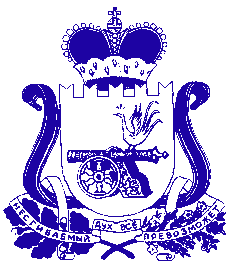 СОВЕТ ДЕПУТАТОВ БОРКОВСКОГО СЕЛЬКОГО ПОСЕЛЕНИЯДЕМИДОВСКОГО РАЙОНА СМОЛЕНСКОЙ ОБЛАСТИРЕШЕНИЕот 23 июля 2020                                                                                           №16Об    установлении     порядка    учета предложений   по   проекту   решения«О    внесении    изменений   в   УставБорковского сельского поселенияДемидовского    района   Смоленской области»      и       порядка       участия граждан        в        его      обсуждении	Руководствуясь частью 4 статьи 44 Федерального закона от 06.10.2003 г. № 131-ФЗ «Об общих принципах организации местного самоуправления в Российской Федерации», Положением «О порядке учета предложений по проекту Устава Борковского сельского  поселения Демидовского района Смоленской области, проектами нормативных правовых актов о внесении изменений и дополнений в Устав Борковского сельского  поселения Демидовского района Смоленской области и о порядке участия граждан в их обсуждении», Совет депутатов Борковского сельского поселения  Демидовского района Смоленской областиР Е Ш И Л:	1. Публичные слушания по проекту решения «О внесении изменений в Устав Борковского сельского поселения Демидовского района Смоленской области» назначить на 25.08.2020 года в здании Администрации Борковского сельского  поселения на 14-00 часов.	2. Установить следующий порядок учета предложений по проекту решения «О внесении изменений в Устав Борковского сельского  поселения Демидовского района Смоленской области» и участия граждан в его обсуждении:	2.1. Ознакомление с проектом решения через средства массовой информации (газета «Поречанка»).	2.2. Прием предложений граждан в письменной форме Администрацией Борковского сельского  поселения Демидовского района Смоленской области.	2.3. Утверждение изменений в Устав Борковского сельского  поселения Демидовского района Смоленской области на заседании Совета депутатов.	2.4. Опубликование решения «О внесении изменений в Устав Борковского сельского  поселения Демидовского района Смоленской области» в средствах массовой информации (газета «Поречанка»).Глава муниципального образованияБорковского сельского поселенияДемидовского района Смоленской области                                   С.В. Дмитриев                   